Principal NamePrincipal TitleSchool NameAddress Line 1Address Line 2DateDear (Principal),Life Education Activity Programme (LEAP) is a registered charity dedicated to help prevent substance abuse by providing drug-prevention education programmes to primary, secondary and special needs students.  LEAP’s programmes are endorsed by the HKSAR Government’s Education Bureau (attached please see the recommendation letter), the Narcotics Division of the Security Bureau, and the Tobacco and Alcohol Control Office of the Department of Health, we aim to equip students with appropriate drug knowledge and social skills to build a healthy lifestyle and cope with different challenges in life. According to the Narcotics Division, cannabis remains the most commonly abused drug among teenagers noticeably, some middle school students were arrested for drug related offenses, reflecting a more serious problem of drug use and drug trafficking in younger age group.  With a greater exposure to drug invitation at social activities, as most of the COVID-19 restrictions have been lifted, it is more important than ever for LEAP to equip students with appropriate drug knowledge and social skills to help them make safe and responsible drug-free decisions.     LEAP’s sequential programmes, designed with essential elements of effective health and drug prevention education, cover four main areas including Health and Body Science, Social Emotional Learning, Drug Knowledge, and Digital Citizenship.  Through these programmes, students will acquire age appropriate knowledge and skills to establish a healthy lifestyle, develop a positive mindset to make responsible decisions and stay away from drugs as they grow up.  LEAP’s programmes are delivered in specially designed mobile classroom (LEAP van) or at school.  LEAP also implemented Augmented Reality (AR) and Kinect technologies to help students visualise human anatomy and learn about health and drug knowledge in a fun and interesting way.  In addition to our core programme, we also offer a series of supplementary programmes to cater to the emerging needs of students, including the "Cyber Safe," "Cyber Smart," and "Positive Me" programmes.  The programme fee for the 2023/2024 academic year is HK$40 per student, which includes a 45 to 90-minute session and a student activity book.  For more programme information, please find attached the brochure and registration form. Kindly let us know when you would like LEAP to hold programmes at your school in the upcoming school year, please contact Joey Chui (joey@leap.org.hk, 3752 0230) to register.Thank you very much for your consideration.  We look forward to hearing from you. Yours sincerely,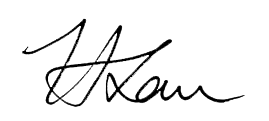 Heidi Lau Executive Director